APPLICATION FORM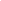 　Curatorial Development Workshop 2020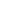 For the organizer use only　(1) Name(2) Nationality, Age 　　　　　　　                          　(3)　Contact address　(4) Occupation and Affiliation (Fill in only ‘Occupation’ if you are working independently)  (5)Educational Background                                                                     (6) Professional careerPlease submit the following attachment together with this application form.Essay (800 to 1000 words) to be titled “Before/Beside: The Curatorial as Supplement.” It should respond to the brief attached and to propose ways to mediate the projects proposed by PCAN.Date    　　　　　　　　　　　　　　　　　       　　　　____Name   　　　　　　　　　　　　　　　　　　　　　　　_Signature　　　　　　　　　　　　　　　　　　　　　　__HANDLING OF PERSONAL INFORMATIONThe Japan Foundation handles personal information appropriately and in accordance with the "Act on the Protection of Personal Information Held by Incorporated Administrative Agencies, etc." (Act No. 59 of 2003) and other applicable laws. Details of the Japan Foundation's privacy policy can be reviewed at the following website: https://www.jpf.go.jp/e/privacyNo.□  Mr.□  Ms.Family name　Middle nameGiven nameNationalityAgeCity of residenceTel               　　　　　　　　　　　　E-mail OccupationOccupationRegular FacultyArea of ExpertiseProduction Design (Costume, makeup and Set Design) for Theatre Arts and PerformanceProduction Design (Costume, makeup and Set Design) for Theatre Arts and PerformanceProduction Design (Costume, makeup and Set Design) for Theatre Arts and PerformanceAffiliated Institution/DepartmentNameAffiliated Institution/DepartmentAddressAffiliated Institution/DepartmentCityCountryAffiliated Institution/DepartmentTitle/PositionList educational background (up to three post-secondary institutions) starting with most recent List your three most recent art related projects 